Guía de apoyo Octavo básico Nombre: ______________________________ Fecha: _________________________ Lenguaje y comunicaciónObjetivo de la clase: Trabajar las etapas de la escritura a través de la creación de un cuentoEn esta guía se va a trabajar el proceso de la escritura ¿Qué es lo primero que debes hacer para empezar a escribir un cuento?________________________________________________________ _______________________________________________________ ¿Durante el proceso de escritura es esencial que cuentes con un borrador? ¿Por qué? ____________________________________________________________  ____________________________________________________________ Utiliza este organizador gráfico para escribir un cuento que te guste, o que hayas creado.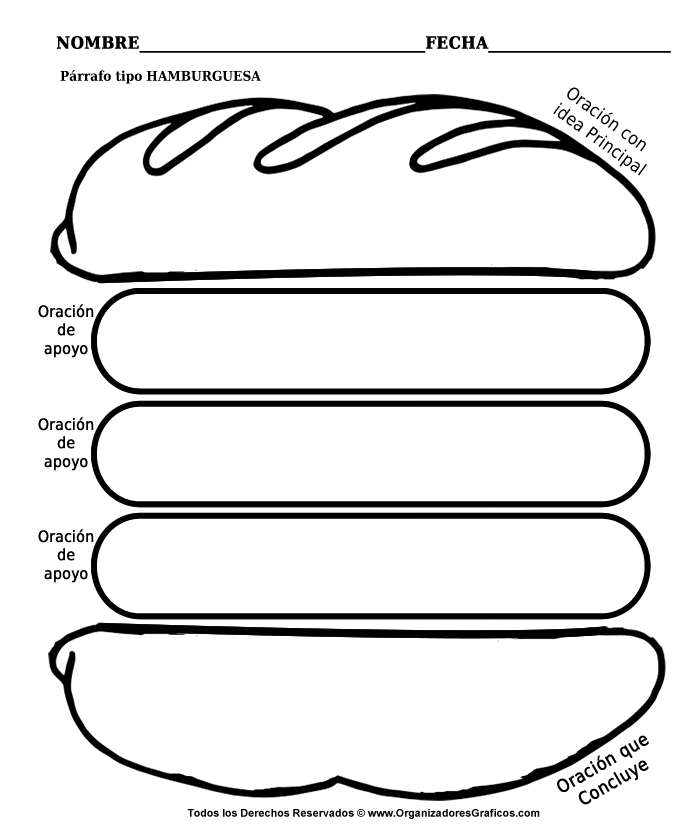 